Inscriptionare pe fata tricoului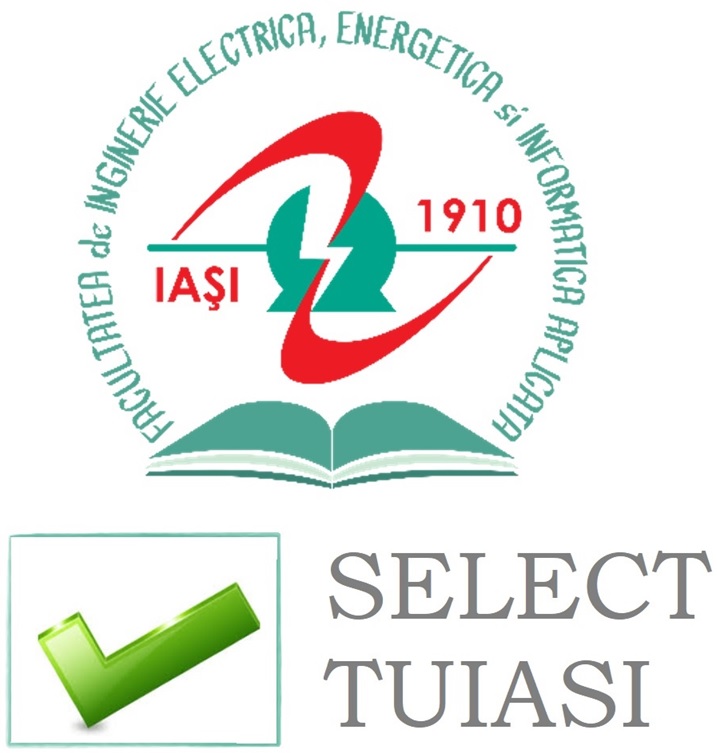 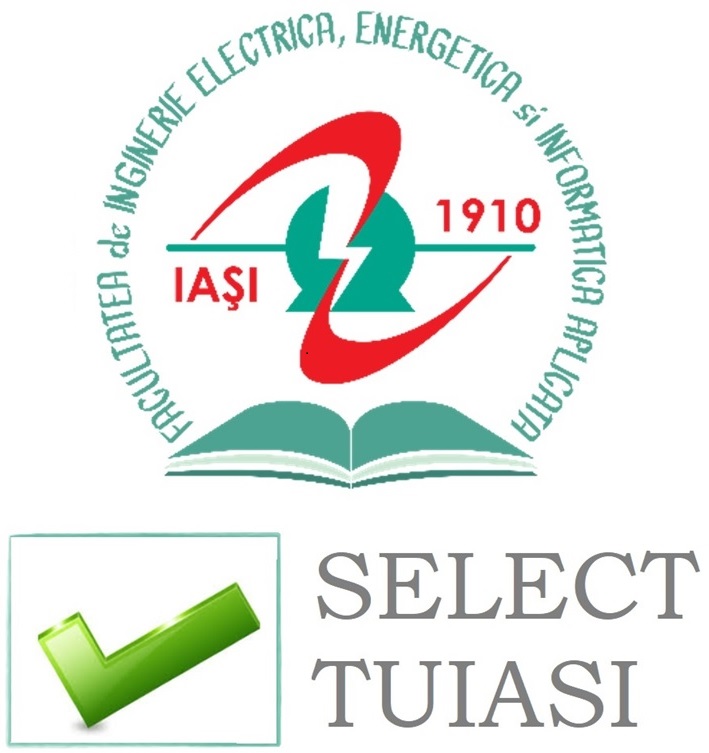 Sigla fata tricou stanga, dimensiuni, inaltime x latime: 6x5,6 cmInscriptionare pe rucsac, sigla cu dimensiunile de mai sus, pe o zona vizibila a acestuia.Inscriptionare pe spatele tricouluiSigla centrat dimensiuni, inaltime x latime: 12x11,2 cmText de mai jos, centrat pe spatele tricoului sub sigla, pe o surprafata cudimensiunile de aproximativ: 24 x 4,8 cmȘcoala de Vară ”Student Electro la TUIASI” 2024Facultatea de Inginerie Electrică, Energetică și Informatică AplicatăInscriptionare pixTextul de mai jos cu dimensiuni adaptate marimii pixuluiSELECT TUIASI